Die Tage der KarwocheInformiere dich über die Tage der Karwoche!Der folgende Film gibt dir einen Überblick über die Tage der Karwoche: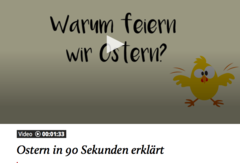 Lies dir die Infos zur Karwoche auf folgender Website durch: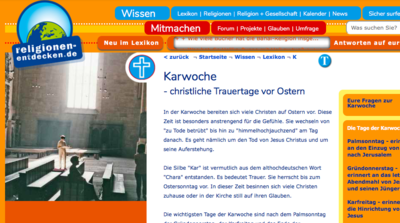 Überprüfe dein Wissen!Die Karwoche – Zuordnung: https://learningapps.org/watch?v=p3uvw0s4n18Die Feiertage der Karwoche und Osterzeit – Zuordnung: https://learningapps.org/display?v=psvhq5bhk19Was passiert an welchem Tag? – Zuordnung:  https://learningapps.org/display?v=p3xrfphh501Daran denken wir in der Heiligen Woche – Zuordnung: https://learningapps.org/2146991Die Ostergeschichte - Bring den Text in die richtige Reihenfolge!: https://learningapps.org/3384056Schreib die Tage der Karwoche in der richtigen Reihenfolge auf:PGKKOO